Профессиограмма воспитателя МБДОУ №16 города Невинномысскаг. Невинномысск 2019 г.СодержаниеВведение…………………………………………………………………Профессиограмма воспитателя детского сада………….Образование……………………………………………….Функциональные обязанности………………………………Навыки и умения /личные качества…………………………Профессиональные умения…………………………………..Личностные особенности  педагога………………………. Перечень  тестов для оценки профессиональных качеств воспитателя……………………………………………………………..Методика определения актуального психического состояния (Л. В. Куликов)………………………………..Модифицированный опросник «Диагностика мотивационной структуры личности» В.Мильмана………………………Опросник ценностных портретов Ш.Шварца…………..Методика оценки эмпатии В. В. Бойко…………………Показатели критерия эффективности воспитателя……..ВведениеПрофессиограмма- это документ, в котором описаны особенности профессии или специальности.Цель профессиограммы: создать целостное представление об особенностях данного вида труда. Ядром профессиограммы является психограмма профессии.Психограмма включает описание требований, которые предъявляет профессия к психологическим качествам человека (мышлению, вниманию, восприятию и т.д.).Профессиограмма воспитателя детского садаОбразование:    Требования, предъявляемые к современным воспитателям, очень высокие. Для воспитания ребёнка чрезвычайно важны дошкольные годы, поэтому профильное образование воспитателям просто необходимо. Получить профессию воспитателя можно в педагогических колледжах или педагогических университетах. На эту должность работодатели предпочитают брать кандидатов с хорошими знаниями дошкольной педагогики и психологии, основ гигиены и педиатрии, этики и эстетики, организации и методики воспитательной работы, навыки проведения занятий по физической культуре. Будущий воспитатель должен знать содержание и принципы организации дошкольного воспитания. 2. Функциональные обязанности:1.      Организует и проводит работу по физическому, умственному, нравственному, трудовому и эстетическому развитию детей, готовит их к школе.2.      Обучает навыкам устного счета, узнавания букв и цифр, рисования, лепки, пения. Развивает у детей речь и мышление, наблюдательность, самостоятельность, творческую инициативу, знакомит с произведениями искусства, этическими и эстетическими нормами и правилами.3.      Прививает им навыки общения, развивает социально желательные качества (вежливость, доброжелательность, правдивость и др.).4.      Способствует укреплению здоровья путем закаливания, физических упражнений, следит за строгим соблюдением режима занятий и отдыха. Обеспечивает соблюдение санитарно-гигиенических норм в помещениях, прививает детям навыки личной гигиены. Следит за своевременным и качественным питанием детей, поведением во время приема пищи.5.      Приобщает детей к труду, привлекая к простейшим его видам (помощь при организации завтраков, обедов и ужинов, оформление помещения к праздникам, работа на клумбах и т.п.).6.      Консультирует родителей по вопросам обучения и воспитания детей, укрепления их здоровья. Навыки и умения /личные качества:       Для воспитателя важно умение работать с детьми и их родителями. Для успешного овладения профессией человек должен быть внимательным, ответственным, отзывчивым, тактичным, общительным, терпеливым, проявлять склонность к работе с детьми. Желательно иметь хорошую память, внимание, высокие коммуникативные способности. Нужна общая культура и эрудированность, грамотная и внятная речь, хорошо поставленный голос, умение управлять коллективом. Также необходимы стрессойчивость, умение контролировать свое поведение и эмоции, крепкая нервная система: работа воспитателя хотя и не сопровождается повышенными физическими нагрузками, однако протекает в условиях постоянного психоэмоционального напряжения.      Воспитатель детского сада должен обладать следующими качествами:творческое и абстрактно-логическое мышление;образная и оперативная память;эмоциональная устойчивость;выдержка;доброта;чуткость;наблюдательность распределение и переключение внимания;зрительное и слуховое восприятие;терпение;самоконтроль;искренность;внимательность;ответственность. Профессиональные умения:     Конструктивная деятельность:  Аналитические умения:Разделять педагогические явления на соответствующие элементы (условия, приемы, мотивы и т.д.)Осмысливать каждое педагогическое явление во взаимосвязи со всеми компонентами педагогического процессаНаходить в психолого-педагогической теории идеи, выводы, закономерности, адекватные логике рассматриваемого явленияПравильно диагностировать педагогическое  явлениеВычленять основную педагогическую задачу и определять способы ее оптимального решения·         Рефлексия   Прогностические умения:Умение прогнозировать развитие коллектива, развитие системы взаимоотношенийУмение прогнозировать развитие личности (ее качеств, чувств, отклонений в поведении и т.п.)Умение прогнозировать ход педагогического процесса: трудности обучающихся, результаты применяемых методов и т.п.  Проективные умения:Переводить цель и содержание образования и воспитания в конкретные педагогические задачиУчитывать потребности и интересы воспитанников, возможности материальной базы, свой опыт и личностно – деловые качестваОпределять основные и подчиненные задачи для каждого этапа педагогического процессаОтбирать виды деятельности, соответствующие поставленным задачам, и планировать систему совместных творческих делПланировать индивидуальную работу с детьмиОтбирать содержание, формы и методы и средства педагогического процесса в их оптимальном сочетанииПланировать систему приемов стимулирования активности и сдерживания негативных проявлений в поведенииПланировать способы создания личностно – развивающей среды поддержания связей с родителями и общественностью     Организаторская деятельность:  Мобилизационные умения:Умение привлечь внимание к учению, труду, другим видам деятельности, сформировать потребность в знаниях, создание специальных ситуаций для совершенствования воспитанниками нравственных поступков  Информационные умения:Умение изложить учебный материал, работать с источниками, дидактически преобразовывать информацию  Развивающие умения:Определение ЗБРОриентационные умения:Формирование ценностных установок, привитие устойчивого интереса окружающему миру     Коммуникативная деятельность:  Перцептивные умения:Умение понимать других, их личностные особенности и ценностные ориентации  Умение общения:Умение распределять внимание и поддерживать его устойчивость, анализировать поступки воспитанников и управлять инициативой в общении  5. Личностные особенности  педагога:1. Направленность и интерес к работе с детьми;2. Склонность к взаимодействию с людьми (коммуникабельность);3. Уважение к личности клиента;4. Быстрая адаптивность;5. Умелое использование на практике полученных знаний;6. Уверенность в профессиональной подготовке;7. Нервно-психическая устойчивость;8. Способность к самосовершенствованию, обучению;9. Эмпатийность (способность к сопереживанию, сочувствию);10. Умение и готовность хранить конфиденциальную информацию;11. Способность к быстрому определению верных способов решения поставленных задач;12. Трезвость в оценки ситуации и способность к адекватному прогнозу ее развития;13. Развитое воображение и образное мышление;14. Способность к проектированию и структурированию своей деятельности;15. Доброжелательность, направленная на совместное решение задач.Сенсорно-перцептивные свойства:- устойчивое внимание;- быстрая переключаемость внимания;- адекватное восприятие;- значительный объем внимания;Особенности мышления и памяти:- достаточный объем и точность произвольной памяти;- развитие образной и эмоциональной памяти;- оперативность мышления;- развитие мыслительных операций (анализа и синтеза);- развитие логики;Психомоторные свойства и психические качества:- хорошая психофизическая выносливость;- способность к быстрой смене деятельности;- устойчивость к физическому утомлению и усталости;- умение держать себя собранно, достойно;- тренировать и совершенствовать речевой аппарат;Противопоказания к деятельности:- наличие нервно-психической неустойчивости;- замедленный темп познавательных и мыслительных процессов;- выраженные акцентуации характера;- психические отклонения от нормы;- алкогольная, наркотическая, никотиновая или лекарственная зависимость.Личностные характеристики:-внимательность к индивидуальным вариантам психического развития ребенка;-педагогический оптимизм (подход к ребенку с оптимистической гипотезой, верой в резервы личности);-эмпатия;-стремление к саморазвитию;-стремление к познанию себя и других;-широта интересов и независимость взглядов;-способность эмоционально притягивать к себе людей;-повышенное чувство ответственности за свои слова и действия;-осознание границ своей компетентности;-общая эрудиция;-гибкость;-работоспособность;-стрессоустойчивость;-эмоциональная уравновешенность;-порядочность;-честность;-морально-нравственная чистоплотность.Перечень  тестов для оценки профессиональных качеств воспитателяМетодика определения актуального психического состояния (Л. В. Куликов)Назначение методики – определение уровня актуального психического состояния, под которым понимаются параметры психического состояния в более коротком (чем в случае опросника ДПС)интервале времени.    Таким образом, данным инструментом оценивается то состояние, особенности которого могут быть обусловлены влиянием конкретных событий сегодняшнего дня, текущим моментом (экзамен,долгое ожидание, плохое физическое самочувствие из-за бессонной ночи ит. д.).Предмет методики – важнейшие параметры актуального психического состояния, включая доминирующие чувства и общую оценку жизненных событий субъективного настоящего.Методика представляет собой опросник с набором утверждений, описывающих признаки, которые характеризуют актуальное состояние человека. Оценка степени согласия обследуемого с каждым утверждением дается по семибалльной шкале. Это позволило сделать опросник много параметрическим, но достаточно коротким. В методике 5 шкал.Описание шкал ( 1 вариант)□ Шкала «Активация» характеризует интенсивность актуализированных мотивов.Высокие оценки отражают готовность действовать, выраженное стремление изменить ситуацию в желаемую сторону, преодолеть трудности.Низкие оценки – отсутствие готовности действовать, безынициативное отношение к текущей ситуации.□ Шкала «Работоспособность» (в авторском варианте – «тонус»).Высокие оценки отражают повышенную работоспособность, ощущение бодрости, энергии.Низкие оценки характерны для сниженной работоспособности, утомления, инертности, заторможенности, ощущения вялости.□ Шкала «Самочувствие».Высокие оценки отражают благоприятное физическое самочувствие, ощущение телесного комфорта.Низкие оценки характерны для неудовлетворительного физического самочувствия, ощущения телесного дискомфорта.□ Шкала «Тревога».Высокие оценки отражают состояние тревоги, переживания беспокойства, неблагоприятные предчувствия, ощущения возможной угрозы.Низкие оценки отражают уверенность в благоприятном развитии ситуации, уверенность в своих силах.□ Шкала «Напряженность» (в авторском варианте – «эмоциональное возбуждение»).Высокие оценки отражают эмоциональное возбуждение, напряжение, нервозность, невоздержанное реагирование на изменения ситуации, неуравновешенное поведение, неудовлетворительное эмоциональное саморегулирование.Низкие оценки отражают спокойствие, невозмутимое реагирование на изменения ситуации, сдержанное, ровное поведение, хорошее эмоциональное саморегулирование.В процессе компьютеризации теста произведена некоторая коррекция ключей к шкалам и изменен порядок следования пунктов.Оценка выраженности состояний осуществляется в шкале стэнов (вместо предложенной автором шкалы Т-баллов). Нормы носят предварительный характер и основаны на авторских данных. Приложение №1.В данной методике нам важны все пять шкал.Высокие показатели трех шкал говорят о том, что перед нами человек, который готов преодолевать трудности  и будет стремиться изменять ситуацию в желаемую сторону. Этот человек обладает повышенной трудоспособностью; он полон энергией и ощущением бодрости; обладает благоприятным физическим самочувствием, ощущении возможной тревоги, а также высокую степень напряженности и нервозности.Однако высокие показатели двух шкал говорят о негативных состояниях: повышенной тревожности и беспокойстве.Модифицированный опросник «Диагностика мотивационной структуры личности» В.МильманаНазначение. Методика позволяет выявлять некоторые устойчивые тенденции личности: общую и творческую активность, стремление к общению, обеспечение комфорта и социального статуса и др. На основе всех ответов можно составить суждение о рабочей (деловой) и общежитейской направленности личности.Инструкция. Перед вами 14 утверждений, касающихся ваших жизненных стремлений и некоторых сторон вашего образа жизни. Просим вас высказать отношение к ним по каждому из 8 вариантов ответов (а, б, в, г, д, е, ж, з), проставив напротив каждой строчки одну из следующих оценок каждого утверждения:«+» — согласен с этим,«=» — когда как,«-» — нет, не согласен,«?» — не знаю.Старайтесь отвечать быстро, не задумывайтесь долго над ответами, отвечайте на вопросы последовательно, от 1а до 14з. На всю работу у вас должно уйти не более 20 минут.Приложение №2.В данном случае, нам будут наиболее важны показатели по шкалам: общая активность (Д), творческая активность (ДР), социальная полезность (Од). Если опрашиваемый набирает наиболее высокие баллы по шкалам Д, ДР и ОД , то у него выражен «рабочий» мотивационный профиль личности, что наиболее важно для нас, как работодателей.Опросник ценностных портретов Ш.ШварцаМетодика направлена на изучение универсальных, общечеловеческих ценностей, существующих в каждой культуре в том или ином виде.Кросскультуральный характер опросника подтвержден данными исследований в 54 странах. При создании опросника за основу была взятаметодика М.Рокича (21 из 36 ценностей М.Рокича), дополненная автором.Адаптация опросника на русскоязычной выборке была выполнена в2000-2002 гг. В.Карандашевым . Другая версия опросника предложена А.Лихтарниковым.Теоретической основой для создания опросника послужила теория мотивационных типов Ш.Шварца – В.Билски, согласно которой ценности есть «познанные потребности» или когнитивные репрезентации трех универсальных групп потребностей: биологических (витальных),потребностей взаимодействия, необходимого для межличностной координации, и общественных запросов для удовлетворения группового благополучия и выживания.Ш.Шварц и В.Билски выделяют 3 группы ценностей (мотивационныхтипов): «чисто социальные» – конформизм, поддержка традиций ипросоциальность (объединяют структуры отношений в социуме); 4смешанных мотивационных типа – безопасность, зрелость, социальнаякультура и духовность (личность характеризуется в них главным образомчерез отношения ее индивидуальности с обществом); индивидуальныемотивационные типы – наслаждение, достижения, социальная власть,самоопределение, стимуляция – устанавливают те ценности, которые внаибольшей степени порождаются индивидуальностью и часто вступают впротиворечие с социальным и смешанным.Эмпирическая проверка теории, выполненная с помощьюразработанных Шварцем методик, подтвердила наличие 10 из 12постулированных мотивационных типов. С помощью методовструктурного анализа показано, что эти 10 базовых ценностей не являютсяполностью независимыми и образуют циркулярную структуру, котораяможет быть описана в терминах двух размерностей: консерватизм /открытость к изменениям и преимущественная ориентация на других(коллективистские ценности) / самореализация (индивидуалистическиеценности).В настоящей версии программы УПС «МУЛЬТИПСИХОМЕТР»реализована одна из методик – «Опросник ценностных портретов» – какнаиболее практичная и понятная испытуемым. За основу был взят вариантметодики, описанный В.Карандашевым. В процессе компьютернойреализации 6-альтернативный формат заменен на 5-альтернативный(чтобы не ставить перед испытуемым неразрешимую задачу – отличитьвариант «в некоторой степени похож на меня» от варианта «немногопохож на меня»), а также осуществлено редактирование некоторыхформулировок.Оцениваемые шкалы (в скобках указано количество пунктов вшкале): конформность (4), традиции (4), доброта (4), универсализм (6),самостоятельность (4), стимуляция (3), гедонизм (3), достижения (4),власть (3), безопасность (5).Конформность и традиции представляют собой полюс первойбазовой размерности, самостоятельность и стимуляция – еепротивоположный полюс; доброта и универсализм – положительныйполюс второй размерности, достижения и власть – ее противоположныйполюс.Апробация методики на достаточно больших контингентах (свыше 3,8тыс.) показала, что внутренняя согласованность шкал варьирует в диапазоне0,46 (стимуляция) – 0,74 (гедонизм).С целью контроля достоверности получаемых данных в опросниквведена дополнительная шкала «Атипичность ответов».Приложение №4. Нам будут очень важны все аспекты этой методики. Каждый потенциальный претендент на работу, в первую очередь, интересен нам как личность. Поэтому, определив, какие человеческие ценности наиболее важны человеку, мы может составить краткую характеристику его как индивида и как звена в социальной сети предприятия.Методика оценки эмпатии В. В. БойкоЭмпатия (от греческого empatheia – сопереживание) – постижение эмоциональных состояний другого человека в форме сопереживания и сочувствия. Эмпатия – феномен социально-психологического порядка,возникающий в процессе взаимодействия человека с человеком, другими живыми существами, при восприятии новостной информации, произведений искусства и т.п. Как индивидуально-психологическое свойство эмпатия характеризует способность человека к сопереживанию и сочувствию.Эмпатия составляет одну из важнейших основ коммуникации. В коммуникативной деятельности она способствует сбалансированности межличностных отношений, делает поведение человека социальнообусловленным. Развитая эмпатия – один из важнейших факторов успеха втаких видах деятельности, которые требуют вчувствования в мир партнерапо общению: в психологии, педагогике, искусстве, медицине,журналистике и др.Впервые опросник для оценки эмпатии был предложенА.Мехрабианом и Н.Эпштейном.Приложение №4.Одним из важнейших компонентов правильного построения процесса общения в дошкольных организациях является эмпатия, как умение сопереживать чувствам собеседника. Поэтому нам важны значения всех шкал этой методики.Показатели критерия эффективности воспитателя.Значение шкал:1.Аналитические умения- это разделять педагогические явления на соответствующие элементы (условия, приемы, мотивы и т.д.); осмысливать каждое педагогическое явление во взаимосвязи со всеми компонентами педагогического процесса; находить в психолого-педагогической теории идеи, выводы, закономерности, адекватные логике рассматриваемого явления; правильно диагностировать педагогическое  явление; вычленять основную педагогическую задачу и определять способы ее оптимального решения; рефлексия.Прогностические умения–это прогнозировать развитие коллектива, развитие системы взаимоотношений; умение прогнозировать развитие личности (ее качеств, чувств, отклонений в поведении и т.п.); умение прогнозировать ход педагогического процесса: трудности обучающихся, результаты применяемых методов и т.п.Проективные умения – это  переводить цель и содержание образования и воспитания в конкретные педагогические задачи; учитывать потребности и интересы воспитанников, возможности материальной базы, свой опыт и личностно – деловые качества; определять основные и подчиненные задачи для каждого этапа педагогического процесса; отбирать виды деятельности, соответствующие поставленным задачам, и планировать систему совместных творческих дел; планировать индивидуальную работу с детьми; отбирать содержание, формы и методы и средства педагогического процесса в их оптимальном сочетании; планировать систему приемов стимулирования активности и сдерживания негативных проявлений в поведении; планировать способы создания личностно – развивающей среды поддержания связей с родителями и общественностью.Мобилизационные умения – это умение привлечь внимание к учению, труду, другим видам деятельности, сформировать потребность в знаниях, создание специальных ситуаций для совершенствования воспитанниками нравственных поступков.Информационные умения – это умение изложить учебный материал, работать с источниками, дидактически преобразовывать информацию.Развивающие умения – это ориентационные умения; формирование ценностных установок, привитие устойчивого интереса окружающему миру.Перцептивные умения – это умение понимать других, их личностные особенности и ценностные ориентации.Умение общаться – это умение распределять внимание и поддерживать его устойчивость, анализировать поступки воспитанников и управлять инициативой в общении.Педагогическая техника – это совокупность умений и навыков, необходимых для стимулирования активности, как индивидов, так и коллектива в целом, личностные качества педагога (гуманное отношение к детям, доброжелательность, рассудительность; правильная дикция, опрятный внешний вид и т.п.).Приложение №1	Методика определения актуального психического состояния (Л. В. Куликов)Опросник ДСИнструкция:  в опроснике приведены признаки, описывающие состояния, поведение, отношения человека к различным явлениям. Оцените, на сколько эти признаки свойственны Вам, имея в виду не только сегодняшний день, а более длительный отрезок времени. Не стремитесь  «улучшить» или «ухудшить» ответы, это приведёт к недостоверным результатам, так как методика улавливает искажения и неискренность ответов. Вы можете быть уверены, что Ваши ответы не будут разглашены. Своё согласие с каждым приведённым в опроснике суждением выразите с помощью семибалльной шкалы:1 – полностью не согласен2 – согласен в малой степени3 – согласен почти наполовину4 – согласен наполовину5 – согласен более, чем наполовину6 – согласен почти полностью7 – согласен полностью1.     Мой организм сильно реагирует на перепады погоды и изменения климата.2.     Очень часто бывает настроение, когда я легко отвлекаюсь от дела, становлюсь рассеянным и мечтательным.3.     Я во всём стараюсь быть первым и лучшим.4.     Я чувствую себя в большом нервном напряжении.5.     Я тревожусь очень часто.6.     Я безосновательно чувствую себя довольно несчастным.7.     Я часто плохо засыпаю.8.     Повседневные трудности лишают меня покоя.9.     У меня очень часто бывают периоды такого сильного беспокойства, что мне трудно усидеть на месте.10.  Мои мысли постоянно возвращаются к возможным неудачам и мне трудно направить их в другое русло.11.  Я часто хвалю людей, которых знаю очень мало.12.  Я испытываю определённое беспокойство, боязнь, сам не знаю отчего.13.  Если все против меня, я нисколько не падаю духом.14.  Я просыпаюсь утром не отдохнувшим и усталым.15.  Часто я чувствую себя бесполезным.16.  Мне не удаётся сдерживать свою досаду или гнев.17.  Трудные задачи у меня поднимают настроение.18.  У меня часто болит голова.19.  Часто бывает, что я с кем-то посплетничаю.20.  Масса мелких неприятностей выводит меня из себя.21.  У меня часто возникает предчувствие, что меня ожидает какое-то наказание.22.  Меня легко задеть словом.23.  Я полон энергии.24.  Очень часто какой-нибудь пустяк овладевает моими мыслями  и беспокоит меня по нескольку дней.25.  Я начинаю нервничать, когда задумываюсь обо всём, что меня ожидает.26.  Существует конфликт между моими планами и действительностью.27.  Очень часто я чувствую себя усталым, вялым.28.  В ситуациях длительных, нервно-психических нагрузок я проявляю большую выносливость.29.  Часто из-за кого-нибудь я теряю самообладание.30.  Я склонен преувеличивать в своих мыслях негативное отношение ко мне близких людей.31.  У меня очень часто бывает тяжесть в голове.32.  Мои манеры за столом дома обычно не так хороши как в гостях.33.  Я упускаю удобный случай часто из-за того, что недостаточно быстро принимаю решения.34.  Есть очень много вещей, которые меня легко раздражают.35.  Я часто испытываю чувство напряжения и беспокойства, думаю о происшедшем в течение дня.36.  Когда я неважно себя чувствую, я раздражительный.37.  Из-за волнения у меня часто пропадает сон.38.  Меня можно назвать человеком, полным надежд.39.  Совсем незначительные препятствия меня сильно раздражают.40.  Очень часто у меня бывает хандра (тоскливое настроение).41.  Я ощущаю, что мне не хватает времени, чтобы сделать всё, что нужно.42.  Мне часто приходят в голову нехорошие мысли, о которых лучше не рассказывать.43.  Утром после пробуждения я ещё долго чувствую себя усталым и разбитым.44.  Мне очень нравится постоянно преодолевать новые трудности.45.  У меня есть желание изменить в своём образе жизни очень многое, но не хватает сил.46.  В большинстве случаев я легко преодолеваю разочарования.47.  Удовлетворение одних моих потребностей и желаний делает невозможным удовлетворение других.48.  У меня очень большая выносливость к умственной работе.49.  Часто неприличная или даже непристойная шутка меня смешит.50.  Я смотрю в будущее с полной уверенностью.51.  Я очень часто теряю терпение.52.  Люди разочаровывают меня.53.  Мне всё быстро надоедает.54.  Мне кажется, что я близок к нервному срыву.55.  Я часто испытываю общую слабость.56.  Мне часто говорят, что я вспыльчив(а).57.  Меня утомляют люди.Приложение №2Модифицированный опросник «Диагностика мотивационной структуры личности» В.МильманаБланк для ответовДата_______Возраст _Фамилия, имя и отчествоПолПрофессияОпросник1. В своем поведении в жизни нужно придерживаться следующих принципов:а) «Время — деньги». Нужно стремиться их больше зарабатывать.б) «Главное — здоровье». Нужно беречь себя и свои нервы.в) Свободное время нужно проводить с друзьями.г) Свободное время надо отдавать семье.д) Нужно делать добро, даже если это дорого обходится.е) Нужно делать все возможное, чтобы завоевать место под солнцем.ж) Нужно приобретать больше знаний, чтобы понять причины и сущность того, что происходит вокруг.з) нужно стремиться открыть что-то новое, создать, изобрести.2. В своем поведении на работе нужно следовать таким принципам:а) Работа — это вынужденная жизненная необходимость.б) Главное — не допускать конфликтов.в) Нужно стремиться обеспечить себя спокойными, удобными условиями.г) Нужно активно стремится к служебному продвижению д) Главное — завоевать авторитет и признание.е) Нужно постоянно совершенствоваться в своем деле.ж) В своей работе всегда надо найти интересное, что может увлечь.з) Нужно не только увлечься самому, но и увлечь работой других.3. Среди моих дел в свободное время большое место занимают следующие дела:а) Текущие, домашние.б) Отдых, развлечения.в) Встречи с друзьями.г) Общественные дела.д) Занятия с детьми.е) Учеба, чтение необходимой для работы литературы.ж) Хобби.з) Подрабатывание денег.4. Среди моих рабочих дел много места занимают:а) Деловое общение (переговоры, выступления, обсуждения и т.д.).б) Личное общение (на темы, не связанные с работой).в) Общественная работа.г) Учеба, получение новой информации, повышение квалификации.д) Работа творческого характера.е) Работа, непосредственно влияющая на заработок (сдельная, дополнительная).ж) Работа, связанная с ответственностью перед другими.з) Свободное время, перекуры, отдых.5. Если бы мне добавили выходной день, я бы скорее всего потратил его на то, чтобы:а) Заниматься текущими домашними делами.б) Отдыхать.в) Развлекаться.г) Заниматься общественной работой.д) Заниматься учебой, получением новых знаний.е) Заниматься творческой работой.ж) Делать дело, в котором чувствуешь ответственность перед другими.з) Делать дело, дающее возможность заработать.6. Если бы у меня была возможность по-своему планировать рабочий день, я бы стал скорее всего заниматься:а) Тем, что составляет мои основные обязанности.б) Общением с людьми по делам (переговоры, обсуждения).в) Личным общением (разговорами, не связанными с работой).г) Общественной работой.д) Учебой, получением новых знаний, повышением квалификации.е) Творческой работой.ж) Работой, в которой чувствуешь пользу и ответственность.з) Работой, за которую можно больше получить.7. Я часто разговариваю с друзьями и знакомыми на такие темы:а) Где что можно купить, как хорошо провести время.б) Про общих знакомых.в) О том, что вижу и слышу вокруг.г) Как добиться успеха в жизни.д) О работе.е) О своих увлечениях ж) О своих успехах и планах.з) О жизни, книгах, кинофильмах, политике.8. Моя работа дает мне прежде всего:а) достаточные материальные средства для жизни.б) общение с людьми, дружеские отношения.в) авторитет и уважение окружающих.г) интересные встречи и беседы.д) удовлетворение от работы.е) чувство своей полезности.ж) возможность повышать свой профессиональный уровень.з) возможность служебного продвижения.9. Больше всего мне хочется бывать в таком обществе, где:а) Уютно, хорошие развлечения.б) Можно обсудить волнующие тебя рабочие темы.в) Тебя уважают, считают авторитетом.г) Можно встретиться с нужными людьми, завязать полезные связи.д) Можно приобрести новых друзей.е) Бывают известные заслуженные люди.ж) Все связаны общим делом.з) Можно проявить и развить свои способности.10. Я хотел бы на работе быть рядом с такими людьми:а) С которыми можно поговорить на разные темы.б) Которым мог бы передавать свой опыт и знания.в) С которыми можно больше заработать.г) Которые имеют авторитет и вес на работе.д) Которые могут научить чему-нибудь полезному.е) Которые заставляют тебя становиться активнее на работе.ж) Которые имеют много знаний и интересных идей.з) Которые готовы поддержать тебя в разных ситуациях.11. К настоящему времени я имею в достаточной степени:а) Материальное благополучие.б) Возможность интересно развлекаться.в) Хорошие условия жизни.г) Хорошую семью.д) Достаточно возможностей интересно проводить время в обществе.е) Уважение, признание и благодарность других.ж) Чувство полезности для других.з) Создание чего-то ценного, полезного.12. Я думаю, что имею в своей работе в достаточной степени:а) Хорошую зарплату, другие материальные блага.б) Хорошие условия для работы.в) Хороший коллектив, дружеские взаимоотношения.г) Определенные творческие достижения.д) Хорошую должность.е) Самостоятельность и независимость.ж) Авторитет и уважение коллег.з) Достаточно высокий профессиональный уровень.13. Больше всего мне нравится, когда:а) Не нужно думать о насущных заботах.б) Есть комфортное, приятное окружение.в) Кругом оживление, веселая суета.г) Предстоит провести время в веселом обществе.д) Испытываю чувство соревнования, поиска.е) Испытываю чувство активного напряжения и ответственности.ж) Погружен в свою работу.з) Включен в совместную работу с другими.14. Когда меня постигает неудача, не получается то, что я хочу:а) Теряюсь, злюсь на себя.б) Стараюсь переключиться на что-нибудь приятное.в) Злюсь на то, что мне помешало.г) Стараюсь оставаться спокойным.д) Пережидаю, когда пройдет первая реакция, и спокойно анализирую, что произошло.е) Стараюсь понять, в чем я сам был виноват.ж) Стараюсь понять причины неудачи и поправить положение.Обработка и интерпретация результатов Ответы испытуемого переводятся в баллы: «+» — 2 балла, «=» — 1 балл, «-» или «?» — 0 баллов. Баллы суммируются по следующим шкалам: жизнеобеспечение (Ж), комфорт (К), социальный статус (С), общение (О), общая активность (Д), творческая активность (ДР), социальная полезность (Од). Если опрашиваемый набирает наиболее высокие баллы по шкалам Д, ДР и ОД , то у него выражен «рабочий» мотивационный профиль личности, если наиболее высокие баллы по шкалам Ж, К, С, О ( или в равной степени с другими шкалами), то у него выражен «общежитейский» мотивационный профиль личности.В этом опроснике нам также важны все шкалы.Ключ Жизнеобеспечение — ответы : 1а,б; 2а, 3а, 4е, 5а, 6з, 8а, 10д, 11а, 12а. Комфорт — ответы : 1е; 2г; 7в,г; 8в,з; 9в,г,е; 10г; 11д; 12д,е. Общение — ответы : 1в; 2д; 3в; 4б,в; 7б,з; 8б,г; 9д,з; 10а; 11г; 12в.Сумма всех баллов по этим шкалам характеризует общежитейскую направленность личности. Общая активность (Д) — ответы : 1г,з; 4а,г; 5з; 6а,б,г; 7д; 9б; 10в; 12з.Творческая активность (ДР) — ответы: 1ж,з; 2е,ж; 3ж; 4д; 5д,е; 6е; 7е,ж; 8д,ж; 10ж; 11з; 12г. Социальная полезность (Од) — ответы : 1д; 2з; 3г,д; 4в,ж; 5г,ж; 6ж; 8е; 9ж; 10б,е; 11е,ж; 12ж. Суммы баллов по этим шкалам характеризует «рабочую» направленность личности.Приложение №3Опросник ценностных портретов Ш.ШварцаОписание методики Шварца  Опросник Шварца состоит из двух частей. Первая часть опросника предназначена для изучения ценностей, идеалов и убеждений, оказывающих влияние на личность. Список ценностей состоит из двух частей: существительных и прилагательных, включающих 57 ценностей. Испытуемый оценивает каждую из предложенных ценностей по шкале от 7 до -1 баллов. Вторая часть опросника Шварца представляет собой профиль личности. Состоит из 40 описаний человека, характеризующих 10 типов ценностей. Для оценки описаний используется шкала от 4 до -1 баллов.Первая часть опросника.Инструкция:Спросите себя: "Какие ценности важны для меня как руководящие принципы в Моей жизни? Какие ценности менее важны для меня?" Ваша задача: оценить, насколько важна для Вас каждая ценность в качестве руководящего принципа в Вашей жизни.Шкала для оценки:7 - исключительно важная в качестве руководящего принципа Вашей жизни ценность (обычно таких ценностей бывает одна-две);6 - очень важная;5 - достаточно важная;4 - важная;3 - не очень важная;2 - мало важная;1 - не важная;0 - совершенно безразличная;-1 - это противоположно принципам, которым Вы следуете.До того, как Вы начнете, прочитайте список из 30 ценностей и выберите одну, которая наиболее важна для Вас, и оцените ее важность "7". Далее, выберите ценность наименее важную для Вас и оцените ее -1, 0 или 1, согласно ее важности. Затем оцените оставшиеся ценности (от -1 до 7).Тестовый материал - Список ценностей I:Теперь оцените, насколько важна каждая из следующих ценностей для Вас, как руководящий принцип Вашей жизни. Эти ценности выражены в способах действия, которые могут быть более или менее важными для Вас. Попытайтесь различить ценности, насколько это возможно, используя все номера. Для начала прочитайте ценности в списке 2, выберите то, что для Вас наиболее важно, оцените на шкале (отметка 7). Затем выберите ценность, которая противоречит вашим принципам (отметка — 1). Если такой ценности нет, выберите ценность наименее важную для Вас и оцените ее отметками 0 или 1, в соответствии с ее значимостью. Затем оцените остальные ценности.Список ценностей II:Вторая часть опросника.Инструкция:Ниже приведены описания некоторых людей. Пожалуйста, прочитайте каждое описание и подумайте, насколько каждый человек похож или не похож на Вас. Поставьте крестик в одной из клеточек справа, которая показывает, насколько описываемый человек похож на Вас.Ключ, обработка результатов, интерпретация методики Шварца.Методика дает количественное выражение значимости каждого из десяти мотивационных типов ценностей на двух уровнях:на уровне нормативных идеалов ина уровне индивидуальных приоритетов.Обработка результатов проводится путем соотнесения ответов испытуемого с ключом. Соответствующий ключ приводится ниже (в таблице 2). В нем указаны номера пунктов обеих частей опросника, соответствующие каждому типу ценностей. Средний балл по данному типу ценности показывает степень ее значимости.При обработке первого раздела опросника — «Обзор ценностей» (уровень нормативных идеалов) — результаты по спискам 1 и 2 суммируются.Перед подсчетом результатов второго раздела опросника — «Профиль личности» — необходимо перевести шкалу опросника в баллы. Ключ для перевода ответов испытуемых в баллы приводится ниже в таблице 1.Таблица 1. Количество баллов, приписываемое пунктам шкалы «Профиль личности» при обработке результатов.При первичной обработке данных по каждой части опросника («Обзор ценностей» и «Профиль личности») высчитывается средний балл для выбранных испытуемым ответов в соответствии с ключом (см. таблица 2). Обработка проводится отдельно для каждого из 10 типов ценностных ориентации. Величина этого среднего балла по отношению к другим позволяет судить о степени значимости этого типа ценностей для испытуемого.Следует обратить внимание, что данные, полученные по первой и второй частям опросника, обычно не совпадают, так как ценностные ориентации личности на уровне нормативных идеалов не всегда могут реализоваться в поведении вследствие ограничения возможностей человека, группового давления, соблюдения определенных традиций, следования образцам поведения и другим причинам.В соответствии со средним баллом по каждому типу ценностей устанавливается их ранговое соотношение. Каждому типу ценностей присваивается ранг от 1 до 10. Первый ранг присваивается типу ценностей, имеющему наиболее высокий средний балл, десятый — имеющему самый низкий средний балл. Ранг от 1 до 3, полученный соответствующими типами ценностей, характеризует их высокую значимость для испытуемого. Ранг от 7 до 10 свидетельствует о низкой значимости соответствующих ценностей.Таблица 2. Ключ для обработки результатовИнтерпретация, описание ценностей.Приведем краткое определение мотивационных типов соответственно их центральной цели (Schwartz, 1992, 1994; Smith, Schwartz, 1997):
—    власть (Power) — социальный статус, доминирование над людьми и ресурсами;
—    достижение (Achievement) — личный успех в соответствии с социальными стандартами;
—    гедонизм (Hedonism) — наслаждение или чувственное удовольствие;
—    стимуляция (Stimulation) — волнение и новизна;
—    самостоятельность (Self-Direction) — самостоятельность мысли и действия;
—    универсализм (Universalism) — понимание, терпимость и защита благополучия всех людей и природы;
—    доброта (Benevolence) — сохранение и повышение благополучия близких людей;
—    традиция (Tradition) — уважение и ответственность за культурные и религиозные обычаи и идеи;
—    конформность (Conformity) — сдерживание действий и побуждений, которые могут навредить другим и не соответствуют социальным ожиданиям;
—    безопасность (Security) — безопасность и стабильность общества, отношений и самого себя.
Шварц описывает следующие характеристики этих типов ценностей.
1.    Власть (Power). Функционирование социальных институтов требует определенной дифференциации статусов, и в большинстве случаев в межличностных отношениях в разных культурах было выявлено сочетание показателей Доминантности — подчиненности. Центральная цель этого типа ценностей заключается в достижении социального статуса или престижа, контроля или доминирования над людьми и средствами (авторитет, богатство, социальная власть, сохранение своего общественного имиджа, общественное признание). Ценности власти и достижения (см. далее) фокусируются на социальном уважении, однако ценности достижения (например, успешный, амбициозный) подчеркивают активное проявление компетентности в непосредственном взаимодействии, в то время как ценности власти (авторитет, богатство) подчеркивают достижение или сохранение доминантной позиции в рамках целой социальной системы.
2.    Достижение (Achievement). Определяющая цель этого типа ценностей — личный успех через проявление компетентности в соответствии с социальными стандартами. Проявление социальной компетентности (что составляет содержание этой ценности) в условиях доминирующих культурных стандартов влечет за собой социальное одобрение.
3.    Гедонизм (Hedonism). Мотивационная цель данного типа определяется как наслаждение или чувственное удовольствие (удовольствия, наслаждение жизнью).
4.    Стимуляция (Stimulation). Этот тип ценностей является производным от организменной потребности в разнообразии и глубоких переживаниях для поддержания оптимального уровня активности. Биологически обусловленные вариации потребности в стимуляции, опосредованные социальным опытом, приводят к индивидуальным различиям в значимости этой ценности. Мотивационная цель этого типа ценностей заключается в стремлении к новизне и глубоким переживаниям.
5.    Самостоятельность (Self-Direction). Определяющая цель этого типа ценностей состоит в самостоятельности мышления и выбора способов действия, в творчестве и исследовательской активности. Самостоятельность как ценность производна от организменной потребности в самоконтроле и самоуправлении, а также от интеракционных потребностей в автономности и независимости.
6.    Универсализм (Universalism). Мотивационная цель данного типа ценностей — понимание, терпимость, защита благополучия всех людей и природы. Мотивационные цели универсализма производны от тех потребностей выживания групп и индивидов, которые становятся явно необходимыми при вступлении людей в контакт с кем-либо вне своей среды или при расширении первичной группы.
7.    Доброта (Benevolence). Это более узкий «просоциальный» тип ценностей по сравнению с универсализмом. Лежащая в ее основе доброжелательность сфокусирована на благополучии в повседневном взаимодействии с близкими людьми. Этот тип ценностей считается производным от потребности в позитивном взаимодействии, потребности в аффилиации и обеспечении процветания группы. Его мотивационная цель — сохранение благополучия людей, с которыми индивид находится в личных контактах (полезность, лояльность, снисходительность, честность, ответственность, дружба, зрелая любовь).
8.    Традиции (Tradition). Любые социальные группы вырабатывают свои символы и ритуалы. Их роль и функционирование определяются опытом группы и закрепляются в традициях и обычаях. Традиционный способ поведения становится символом групповой солидарности, выражением единых ценностей и гарантией выживания. Традиции чаще всего принимают формы религиозных обрядов, верований и норм поведения. Мотивационная цель данной ценности — уважение, принятие обычаев и идей, которые существуют в культуре (уважение традиций, смирение, благочестие, принятие своей участи, умеренность) и следование им.
9.    Конформность (Conformity). Определяющая мотивационная цель этого типа — сдерживание и предотвращение действий, а также склонностей и побуждений к действиям, которые могут причинить вред другим или не соответствуют социальным ожиданиям. Данная ценность является производной от требования сдерживать склонности, имеющие негативные социальные последствия (послушание, самодисциплина, вежливость, уважение родителей и старших).
10.    Безопасность (Security). Мотивационная цель этого типа — безопасность для других людей и себя, гармония, стабильность общества и взаимоотношений. Она производна от базовых индивидуальных и групповых потребностей.
По мнению Ш. Шварца, существует один обобщенный тип ценности безопасность (а не два отдельных — для группового и индивидуального уровня). Связано это с тем, что ценности, относящиеся к коллективной безопасности, в значительной степени выражают цель безопасности и для личности (социальный порядок, безопасность семьи, национальная безопасность, взаимное расположение, взаимопомощь, чистота, чувство принадлежности, здоровье).Рисунок. Модель соотношения десяти основных человеческих ценностей (круг ценностей Шварца).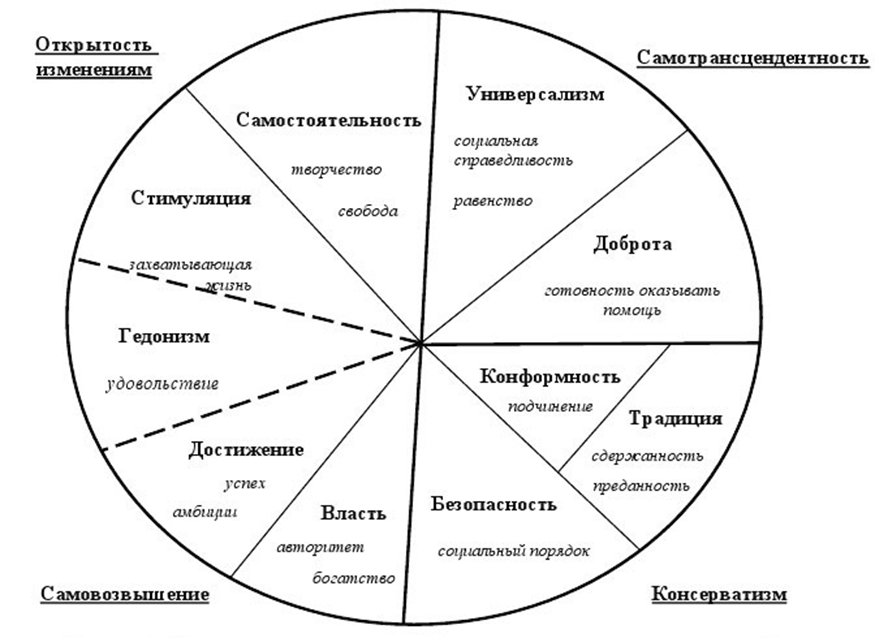 Приложение №4Методика оценки эмпатии В. В. БойкоМетодика диагностики уровня эмпатических  способностей В. В. Бойко. (Тест-опросник на эмпатию Бойко):Инструкция к тесту-опроснику Бойко.Оцените, свойственны ли вам следующие особенности, согласны ли вы с утверждениями (ответ "да" или "нет").Тестовый материал (вопросы).1. У меня есть привычка внимательно изучать лица и поведение людей, чтобы понять их характер, наклонности, способности.2. Если окружающие проявляют признаки нервозности, я обычно остаюсь спокойным.3. Я больше верю доводам своего рассудка, чем интуиции.4. Я считаю вполне уместным для себя интересоваться домашними проблемами сослуживцев.5. Я могу легко войти в доверие к человеку, если потребуется.6. Обычно я с первой же встречи угадываю «родственную душу» в новом человеке.7. Я из любопытства обычно завожу разговор о жизни, работе, политике со случайными попутчиками в поезде, самолете.8. Я теряю душевное равновесие, если окружающие чем- то угнетены.9. Моя интуиция — более надежное средство понимания окружающих, чем знания или опыт.10. Проявлять любопытство к внутреннему миру другой личности — бестактно.11. Часто своими словами я обижаю близких мне людей, не замечая того.12. Я легко могу представить себя каким-либо животным, ощутить его повадки и состояния.13. Я редко рассуждаю о причинах поступков людей, которые имеют ко мне непосредственное отношение.14. Я редко принимаю близко к сердцу проблемы своих друзей.15. Обычно за несколько дней я чувствую: что-то должно случиться с близким мне человеком, и ожидания оправдываются.16. В общении с деловыми партнерами обычно стараюсь избегать разговоров о личном.17. Иногда близкие упрекают меня в черствости, невнимании к ним.18. Мне легко удается копировать интонацию, мимику людей, подражая им.19. Мой любопытный взгляд часто смущает новых партнеров.20. Чужой смех обычно заражает меня.21. Часто, действуя наугад, я, тем не менее, нахожу правильный подход к человеку.22. Плакать от счастья глупо.23. Я способен полностью слиться с любимым человеком, как бы растворившись в нем.24. Мне редко встречались люди, которых я понимал бы без лишних слов.25. Я невольно или из любопытства часто подслушиваю разговоры посторонних Людей.26. Я могу оставаться спокойным, даже если все вокруг меня волнуются.27. Мне проще подсознательно почувствовать сущность человека, чем понять его, “разложив по полочкам”.28. Я спокойно отношусь к мелким неприятностям, которые случаются у кого-либо из членов семьи.29. Мне было бы трудно задушевно, доверительно беседовать с настороженным, замкнутым человеком.30. У меня творческая натура — поэтическая, художественная, артистичная.31. Я без особого любопытства выслушиваю исповеди новых знакомых.32. Я расстраиваюсь, если вижу плачущего человека.33. Мое мышление больше отличается конкретностью, строгостью, последовательностью, чем интуицией.34. Когда друзья начинают говорить о своих неприятностях, я предпочитаю перевести разговор на другую тему.35. Если я вижу, что у кого-то из близких плохо на душе, то обычно воздерживаюсь от расспросов.36. Мне трудно понять, почему пустяки могут так сильно огорчать людейКлюч к тесту.Подсчитывается число правильных ответов  по каждой шкале, а затем определяется суммарная оценка. Оценки по каждой шкале могут варьировать от 0 до 6 баллов и указывают на значимость конкретного параметра в структуре эмпатии.1. Рациональный канал эмпатии: +1, +7, —13, +19, +25, -31;2. Эмоциональный канал эмпатии: —2, +8, —14, +20, -26, +32;3. Интуитивный канал эмпатии: —3, +9, +15, +21, +27, -33;4. Установки, способствующие эмпатии: +4, —10, -16, -22, -28, -34;5. Проникающая способность в эмпатии: +5, —11, -17, -23, -29, -35;6. Идентификация в эмпатии: +6, +12, +18, -24, +30, -36.Интерпретация результатов.Анализируются показатели отдельных шкал и общая суммарная оценка уровня эмпатии.В данной методике в структуре эмпатии различаются 6 тенденций (шкал).Рациональный канал эмпатии характеризует направленность внимания, восприятия и мышления эмпатирующего на сущность любого другого человека — на его состояние, проблемы, поведение. Это спонтанный интерес к другому, открывающий шлюзы эмоционального и интуитивного отражения партнера. В рациональном компоненте эмпатии не следует искать логику или мотивацию интереса к другому. Партнер привлекает внимание своей бытийностью, что позволяет эмпатирующему непредвзято выявлять его сущность.Эмоциональный канал эмпатии. Фиксируется способность эмпатирующего входить в одну эмоциональную "волну" с окружающими — сопереживать, соучаствовать. Эмоциональная отзывчивость в данном случае становится средством “вхождения” в энергетическое поле партнера. Понять его внутренний мир, прогнозировать поведение и эффективно воздействовать возможно только в том случае, если произошла эмоциональная подстройка к эмпатируемому. Соучастие и сопереживание выполняют роль связующего звена, проводника от эмпатирующего к эмпатируемому и обратно.Интуитивный канал эмпатии. Балльная оценка свидетельствует о способности человека видеть поведение партнеров, действовать в условиях нехватки объективной информации о них, опираясь на опыт, хранящийся в подсознании. На уровне интуиции формируются различные сведения о партнерах. Интуиция менее зависит от стереотипов, чем осмысленное понимание партнеров.Установки, способствующие или препятствующие эмпатии, соответственно, облегчают или затрудняют действие всех эмпатических каналов. Эффективность эмпатии снижается, если человек старается избегать личных контактов, считает неуместным проявлять любопытство к другой личности, убедил себя спокойно относиться к переживаниям и проблемам окружающих. Подобные умонастроения резко ограничивают диапазон эмоциональной отзывчивости и эмпатического восприятия. Напротив, различные каналы эмпатии действуют активнее и надежнее, если нет препятствий со стороны установок личности.Проникающая способность в эмпатии расценивается как важное коммуникативное свойство человека, позволяющее создавать атмосферу открытости, доверительности, задушевности. Каждый из нас своим поведением и отношением к партнерам способствует словесно-эмоциональному обмену или препятствует ему. Расслабление партнера содействует эмпатии, а атмосфера напряженности, неестественности, подозрительности препятствует раскрытию и эмпатическому постижению.Идентификация — еще одно непременное условие успешной эмпатии. Это умение понять другого на основе со переживаний, постановки себя на место партнера. В основе идентификации легкость, подвижность и гибкость эмоций, способность к подражанию.Шкальные оценки выполняют вспомогательную роль и интерпретации основного показателя — уровня эмпатии. Суммарный показатель теоретически может изменяться и пределах от 0 до 36 баллов. Нормы теста Бойко на уровень эмпатии .30 баллов и выше — очень высокий уровень эмпатии;29-22 — средний;21-15 — заниженный;менее 14 баллов — очень низкий.Методика диагностики уровня эмпатических  способностей В. В. Бойко (тест на эмпатию Бойко) предназначена  для оценки умения сопереживать и понимать мысли и чувства другого.Эмпатия - от греч. empatheia - "сопереживание". Эмпатия предполагает осмысленное представление внутреннего мира партнера по общению. Эмпатия возникает быстрее и легче  в случае сходства поведенческих и эмоциональных реакций. Разработано:рабочей группойМБДОУ №16 г. НевинномысскаПринято:на заседании педагогического совета МБДОУ №16 г. Невинномысска протокол №1 от 29.08.2019 г.Утверждено: Заведующий МБДОУ №16 г. Невинномысска__________Л.В.Диканевой«______»_________2019 г.Профессиональные навыки1122Конструктивная деятельностьКонструктивная деятельностьКонструктивная деятельностьКонструктивная деятельностьКонструктивная деятельностьКонструктивная деятельностьКонструктивная деятельностьКонструктивная деятельностьКонструктивная деятельностьКонструктивная деятельностьКонструктивная деятельностьКонструктивная деятельностьКонструктивная деятельностьКонструктивная деятельностьАналитические уменияПрогностические уменияПроективные уменияОрганизаторская деятельностьОрганизаторская деятельностьОрганизаторская деятельностьОрганизаторская деятельностьОрганизаторская деятельностьОрганизаторская деятельностьОрганизаторская деятельностьОрганизаторская деятельностьОрганизаторская деятельностьОрганизаторская деятельностьОрганизаторская деятельностьОрганизаторская деятельностьОрганизаторская деятельностьОрганизаторская деятельностьМобилизацион-ные уменияИнформацион-ные уменияРазвивающие уменияКоммуникативная деятельностьКоммуникативная деятельностьКоммуникативная деятельностьКоммуникативная деятельностьКоммуникативная деятельностьКоммуникативная деятельностьКоммуникативная деятельностьКоммуникативная деятельностьКоммуникативная деятельностьКоммуникативная деятельностьКоммуникативная деятельностьКоммуникативная деятельностьКоммуникативная деятельностьКоммуникативная деятельностьПерцептивные уменияУмение общатьсяПедагогическая техника112233445566778899110111112113114абвгдежзСписок ценностейШкала ответов1    РАВЕНСТВО (равные возможности для всех)2    ВНУТРЕННЯЯ ГАРМОНИЯ (быть в мире с самим собой)3    СОЦИАЛЬНАЯ СИЛА (контроль над другими, доминантность)4    УДОВОЛЬСТВИЕ (удовлетворение желаний)5    СВОБОДА (свобода мыслей и действий)6    ДУХОВНАЯ ЖИЗНЬ (акцент на духовных, а не материальных вопросах)7    ЧУВСТВО ПРИНАДЛЕЖНОСТИ (ощущение, что другие заботятся обо мне)8    СОЦИАЛЬНЫЙ ПОРЯДОК (стабильность общества)9    ЖИЗНЬ, ПОЛНАЯ ВПЕЧАТЛЕНИЙ (стремление к новизне)10    СМЫСЛ ЖИЗНИ (цели в жизни)11    ВЕЖЛИВОСТЬ (предупредительность, хорошие манеры)12    БОГАТСТВО (материальная собственность, деньги)13    НАЦИОНАЛЬНАЯ БЕЗОПАСНОСТЬ (защищенность своей  нации от врагов)14    САМОУВАЖЕНИЕ (вера в собственную ценность)15    УВАЖЕНИЕ МНЕНИЯ ДРУГИХ (учет интересов других людей, избегание конфротации)16    КРЕАТИВНОСТЬ (уникальность, богатое воображение)17    МИР ВО ВСЕМ МИРЕ (свобода от войны и конфликтов)18    УВАЖЕНИЕ ТРАДИЦИЙ (сохранение признанных традиций, обычаев)19    ЗРЕЛАЯ ЛЮБОВЬ (глубокая эмоциональная и духовная близость)20    САМОДИСЦИПЛИНА (самоограничение, устойчивость к соблазнам)21    ПРАВО НА УЕДИНЕНИЕ (право наличное пространство)22    БЕЗОПАСНОСТЬ СЕМЬИ  (безопасность для близких)23    СОЦИАЛЬНОЕ ПРИЗНАНИЕ (одобрение, уважение других)24    ЕДИНСТВО С ПРИРОДОЙ (слияние с природой)25    ИЗМЕНЧИВАЯ ЖИЗНЬ (жизнь, наполненная проблемами, новизной и изменениями)26    МУДРОСТЬ (зрелое понимание мира)27    АВТОРИТЕТ (право быть лидером или командовать)28    ИСТИННАЯ ДРУЖБА (близкие друзья)29    МИР КРАСОТЫ (красота природы и искусства)30    СОЦИАЛЬНАЯ СПРАВЕДЛИВОСТЬ (исправление несправедливости, забота о слабых)Список ценностейШкала ответов31    САМОСТОЯТЕЛЬНЫЙ (надеющийся на себя, самодостаточный)
32    СДЕРЖАННЫЙ (избегающий крайностей в чувствах и действиях)
33    ВЕРНЫЙ (преданный друзьям, группе)
34    ЦЕЛЕУСТРЕМЛЕННЫЙ (трудолюбивый, вдохновенный)
35    ОТКРЫТЫЙ К ЧУЖИМ МНЕНИЯМ (терпимый к различным идеям и верованиям)
36    СКРОМНЫЙ (простой, не стремящийся привлечь к себе внимание)
37    СМЕЛЫЙ (ищущий приключений, риск)
38    ЗАЩИЩАЮЩИЙ ОКРУЖАЮЩУЮ СРЕДУ (сохраняющий природу)
39    ВЛИЯТЕЛЬНЫЙ (имеющий влияние на людей и события)
40    УВАЖАЮЩИЙ РОДИТЕЛЕЙ И СТАРШИХ (проявляющий уважение)
41    ВЫБИРАЮЩИЙ СОБСТВЕННЫЕ ЦЕЛИ (отбирающий собственные намерения)
42    ЗДОРОВЫЙ (не больной физически или душевно)
43    СПОСОБНЫЙ (компетентный, способный эффективно действовать)
44    ПРИНИМАЮЩИЙ ЖИЗНЬ (подчиняющийся жизненным обстоятельствам)
45    ЧЕСТНЫЙ (откровенный, искренний)
46    СОХРАНЯЮЩИЙ СВОЙ ИМИДЖ (защита собственного «лица»)
47    ПОСЛУШНЫЙ (исполнительный, подчиняющийся правилам)
48    УМНЫЙ (логичный, мыслящий)
49    ПОЛЕЗНЫЙ (работающий на благо других)
50    НАСЛАЖДАЮЩИЙСЯ ЖИЗНЬЮ (наслаждение едой, близостью, развлечениями и др.)
51    БЛАГОЧЕСТИВЫЙ (придерживающийся религиозной веры и убеждений)
52    ОТВЕТСТВЕННЫЙ (надежный, заслуживающий доверия)
53    ЛЮБОЗНАТЕЛЬНЫЙ (интересующийся всем, пытливый)
54    СКЛОННЫЙ ПРОЩАТЬ (стремящийся прощать другого)
55    УСПЕШНЫЙ (достигающий цели)
56    ЧИСТОПЛОТНЫЙ (опрятный, аккуратный)
57    ПОТВОРСТВУЮЩИЙ СВОИМ ЖЕЛАНИЯМ (занимающийся тем, что доставляет удовольствие)Профиль личностиОчень похож на меняПохож на меняВ некоторой степени похож на меняНемного похож на меняНе похож на меняСовсем не похож на меня1.Придумывать что-то новое и быть изобретательным важно для него. Он любит поступать по-своему, на свой лад.2. Для него важно быть богатым. Он хочет, чтобы у него было много денег и дорогих вещей.3. Он считает, что важно, чтобы с каждым человеком в мире обращались одинаково. Он верит, что у всех должны быть равные возможности в жизни.4. Для него очень важно показать свои способности.   Он  хочет, чтобы люди восхищались тем, что он делает.5.   Для   него   важно жить в безопасном окружении. Он избегает всего, что может угрожать его безопасности.6. Он считает, что важно делать много разных дел в жизни. Он всегда стремится к новизне.7. Он верит, что люди должны делать то, что им говорят. Он считает, что люди должны придерживаться правил всегда, даже когда никто не видит.8. Для него важно выслушать мнение людей, которые отличаются от него. Даже если он не согласен с ними, он все равно хочет их понять.9. Он считает, что важно не просить большего, чем имеешь. Он верит, что люди должны довольствоваться тем, что у них есть.10. Он всегда ищет повод для развлечения. Для него важно делать то, что доставляет ему удовольствие.11. Для него важно самому решать, что делать.   Ему   нравится быть свободным в планировании и выборе своей деятельности.12.  Для   него   очень важно помогать окружающим. Он хочет заботиться об их благополучии.13. Для него очень важно преуспеть в жизни. Ему нравится производить впечатление на других людей.14.   Для   него   очень важна    безопасность его страны. Он считает,   что   государство должно  быть  готово к защите от внешней и внутренней угрозы.15. Он любит рисковать. Он всегда ищет приключений.16. Для него важно всегда вести себя должным образом. Он хочет избегать действий, которые люди сочли бы неверными.17. Для  него важно быть главным и указывать другим, что делать. Он хочет, чтобы люди делали то, что он говорит.18.  Для  него  важно быть преданным своим друзьям. Он хочет посвятить себя своим близким.19. Он искренне верит, что люди должны заботиться о природе. Заботиться об окружающей среде важно для него.20. Быть религиозным важно для  него.  Он очень старается следовать своим религиозным убеждениям.21. Для него важно, чтобы вещи содержались в порядке и в чистоте.   Ему действительно   не   нравится беспорядок.22.  Он  считает,  что важно интересоваться многим. Ему нравится быть любознательным и пытаться понять разные вещи.23. Он считает, что все народы мира должны жить в гармонии. Содействовать установлению мира между всеми группами   людей   на земле важно для него.24. Он думает, что важно быть честолюбивым. Ему хочется показать насколько он способный.25. Он думает, что лучше   всего   поступать в соответствии с установившимися традициями. Для него важно соблюдать обычаи, которые он усвоил.26. Для него важно получать удовольствие от жизни. Ему нравится «баловать» себя.27. Для  него  важно быть чутким к нуждам других людей. Он старается поддерживать тех, кого знает.28. Он полагает, что всегда должен проявлять уважение к своим родителям   и   людям старшего возраста. Для него важно быть послушным.29. Он хочет, чтобы со всеми поступали справедливо, даже с людьми, которых он не знает.  Для  него  важно защищать слабых.30. Он любит сюрпризы. Для него важно, чтобы его жизнь была полна ярких впечатлений.31. Он очень старается не заболеть. Сохранение   здоровья   очень важно для него.32. Продвижение вперед в жизни важно для него. Он стремиться делать все лучше, чем другие.33.  Для  него  важно прощать людей, которые обидели его. Он старается видеть хорошее в них и не держать обиду.34.  Для   него  важно быть    независимым. Ему  нравится  полагаться на себя.35. Иметь стабильное правительство важно для него. Он беспокоится о сохранении общественного порядка.36. Для него очень важно все время быть вежливым с другими людьми.     Он     старается никогда не раздражать и не беспокоить других.37. Он по-настоящему хочет    наслаждаться жизнью. Хорошо проводить   время   очень важно для него.38.  Для  него  важно быть скромным.  Он старается не привлекать к себе внимание.39.   Он   всегда  хочет быть тем, кто принимает решения. Ему нравится быть лидером.40.  Для  него  важно приспосабливаться к природе, быть частью ее. Он верит, что люди не должны изменять природу.ПунктышкалыОченьпохожна меняПохожна меняВ некоторойстепенипохожна меняНемногопохожна меняНе похожНа меняСовсемне похожна меняКоличествобаллов 4 3 2 1 0 -1Тип ценностей(10 основных ценностей)Номера пунктов опросникаНомера пунктов опросникаТип ценностей(10 основных ценностей)ОБЗОР ЦЕННОСТЕЙ(уровень нормативных идеалов)— список 1 и 2ПРОФИЛЬ ЛИЧНОСТИ(уровень индивидуальных приоритетов)Конформность Conformity11, 20, 40, 477, 16, 28, 36Традиции Tradition18, 32, 36, 44, 519, 20, 25, 38Доброта Benevolence33, 45, 49, 52, 5412, 18, 27, 33Универсализм Universalism1, 17, 24, 26, 29, 30, 35, 383, 8, 19, 23, 29, 40Самостоятельность Self-Direction5, 16, 31, 41, 531, 11,22,34Стимуляция Stimulation9, 25, 376, 15, 30Гедонизм Hedonism4, 50, 5710, 26, 37Достижения Achievement34, 39, 43, 554, 13, 24, 32Власть Power3, 12, 27, 462, 17, 39Безопасность Security8, 13, 15, 22, 565, 14, 21, 31, 35